 ОПШТИНСКО ВЕЋЕ ОПШТИНЕ ГАЏИН ХАН на основу одредбе члана 57. Статута Општине Гаџин Хан ( “Службени лист града Ниша” број 63/2008, 31/2011, 46/2011 и 36/2013),члана 3., члана 22. Одлуке о Општинском већу општине Гаџин Хан ( “Службени гласник града Ниша” бр.83/2008 и 79/2017), члана 20. Пословника Општинског већа општине Гаџин Хан (“Службени лист града Ниша” број 93/2004), Правилника о одобравању и финансирању програма којима се задовољавају потребе и интереси грађана у области спорта у општини Гаџин Хан бр.06-66-36/III од 19.01.2017.год., на својој 68. (шездесетосмој) седници, одржаној дана 30. јануара 2018. године, доноси,Р Е Ш Е Њ ЕО УСВАЈАЊУ ЗАВРШНОГ ИЗВЕШТАЈА О РЕАЛИЗАЦИЈИПОСЕБНОГ ПРОГРАМА1-УСВАЈА СЕ ЗАВРШНИ извештај о реализацији Посебног програма Спортског савеза општине у гаджином Хану за 2017.годину, а који извештај је саставни део овог решења.2- Ово решење доставити Служби за буџет, финансије и пореску администрацију општинске управе општине Гаџин Хан и Спортском савезу општине у Гаџином Хану.ОПШТИНСКО ВЕЋЕ ОПШТИНЕ ГАЏИН ХАНIII Број:06-400-17/18						                        ПредседникУ Гаџином Хану, дана 30.01.2018. године				           Саша ЂорђевићОбразац 7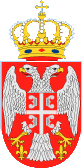 Република СрбијаОПШТИНА ГАЏИН ХАНЗАВРШНИ ИЗВЕШТАЈ О РЕАЛИЗАЦИЈИ ПРОГРАМАВременски период за који се подноси извештај:Кратак опис циљева програма који је требало да буду постигнути (према областима из члана 137. став 1. Закона о спорту):Организовање спортских кампова широм општине Гаџин Хан, популаризација великог фудбала, малог фудбала, стоног тениса. Едукације о здравим стиловима живота и спречавања насиља на спортским приредбама. Повезивање деце и младих из различитих села и организовање заједничких тренинга и едукација деце и младих. Популаризација спорта криз организованим посета деце и младих  општине Гаџин Хан спортским манифестацијама не територији општине Гаџин Хан пре свега утакмицама ФК „Заплањац“ и ФК „Моравац“ како на територији општине Гаџино Хан тако и приликом гостовања. У којој мери је програм реализован (реализоване активности навести према одобреном програму и одобреним програмским целинама, односно акционом плану код изградње / инвестиционог одржавања спортских објеката):	Програм је реализован у потпуности. Током реализације прогама одржавани су спортски кампови у Топоници и Доњем Душнику, у којима су била укључена деца и млади са територије целе општите Гаџин Хан.	Програм је реализован у потпуности, током целе године одржавани су спортски кампови на којим су учествовала деца и млади из Доњег Душника и околних села. Деца и млади су имала прилике да се упознају са правилима фудбала, да тренирају,  да се друже и што је најважниј да се упознају са здравим стиловима живота. Кроз кампове била  је обезбеђена спортска опрема, реквизити, путни трошкови и храна и освежење за учеснике.Опис постигнутих резултата (према областима из члана 137. став 1. Закона о спорту и програмским целинама):	Популаризација и омасовљење спорта и потстицање младих на бављење спортом и утицаја физичке активности на здрав начина живота кроз спортске кампове који су одржавани у Топоници и Доњем Душнику. Велики број деце и младих био је укључен у реализацији програма. Одржавани су тренинзи у Топоници и Доњем Душнику а једном недељно наизменично у Топоници и Доњем Душнику организовани су  тренизи и дружења на којима су учествовала сва деца која су била обухваћена овим пројеком. У Доњем Душнику и Сопотници су била организовани тренинзи и основе стоногтениса, и у те сврхе набављена је опрема и реквизити за стонитенис. Био је обезбеђен превоз свим учесницима, обезбеђена спортска опрема и храна.Број корисника и структура корисника обухваћених програмом:	Преко 150 углавном деце и младих.Непосредни учесници у реализацији програма:6.1. Број учесника (укупно и по категоријама): преко 1506.2. Тим који је реализовао програм: Председник ССОГХ и тим од три тренера и шест помоћних радника.6.3. Организације партнери које су учествовале у програму: Реализација финансијског плана  програма (финансијски извештај може бити поднет као посебан прилог):7.1. ПриходиОбрачун трошкова (сваки трошак мора бити документован приложеним фотокопијама рачуна (или документа који су основ за исплату – уговор, одлука надлежног органа) издатим на организацију носиоца програма  и изводима из банке/трезора којима се документују одговарајућа плаћања. Сваки трошак се означава одговарајућим бројем од 1 и даље. У обрачун се уписују назив и време настанка трошка и сваки појединачни износ. Документација која се односи на утрошак средстава мора да упућује на конкретни трошак из финансијског плана програма).СПЕЦИФИКАЦИЈА РАСХОДА ЗА РЕАЛИЗАЦИЈУ ПРОГРАМА7.3. Дугови (издаци за реализацију програма који нису покривени, према висини и врсти):Кратак опис проблема који су се јавили током реализације програма:9.  	Оцена ревизораДатум 15.01.2018. годинеМ. П.РУКОВОДИЛАЦ ПРОГРАМА		         ЛИЦЕ ОВЛАШЋЕНО ЗА ЗАСТУПАЊЕ ________________________                                  __________________________________ОПШТИНСКО ВЕЋЕ ОПШТИНЕ ГАЏИН ХАН на основу одредбе члана 57. Статута Општине Гаџин Хан ( “Службени лист града Ниша” број 63/2008, 31/2011, 46/2011 и 36/2013),члана 3., члана 22. Одлуке о Општинском већу општине Гаџин Хан ( “Службени гласник града Ниша” бр.83/2008 и 79/2017), члана 20. Пословника Општинског већа општине Гаџин Хан (“Службени лист града Ниша” број 93/2004), Правилника о одобравању и финансирању програма којима се задовољавају потребе и интереси грађана у области спорта у општини Гаџин Хан бр.06-66-36/III од 19.01.2017.год. на својој 68. (шездесетосмој) седници, одржаној дана 30. јануара 2018. године, доноси,Р Е Ш Е Њ ЕО УСВАЈАЊУ ЗАВРШНОГ ИЗВЕШТАЈА О РЕАЛИЗАЦИЈИГОДИШЊЕГ И ПОСЕБНОГ ПРОГРАМА1-УСВАЈА СЕ ЗАВРШНИ извештај о реализацији Годишњег и Посебног програма ФК „Марина Кутина“ у Мариној Кутини за 2017.годину, а који извештај је саставни део овог решења.2- Ово решење доставити Служби за буџет, финансије и пореску администрацију општинске управе општине Гаџин Хан и ФК „Марина Кутина“ у Мариној Кутини .ОПШТИНСКО ВЕЋЕ ОПШТИНЕ ГАЏИН ХАНIII Број:06-400-18/18							            ПредседникУ Гаџином Хану, дана 30.01.2018. године				           Саша ЂорђевићОбразац 7Република СрбијаОПШТИНА ГАЏИН ХАНЗАВРШНИ ИЗВЕШТАЈ О РЕАЛИЗАЦИЈИ ПРОГРАМАВременски период за који се подноси извештај:Кратак опис циљева програма који је требало да буду постигнути (према областима из члана 137. став 1. Закона о спорту):	Зимске припреме фудбалског клуба „Марина Кутина“ за пролећни део Општинске лиге Дољевац, организовање утакмица у Мариној Кутину као домаћин у првенству и одлазак на првенствене утакмице на територији општине Гаџин Хан и општине Дољевац. Преко лета припреме за јесењи део првенстава и такмичење у првенству.Оранизовања турнира у Барју, Личју, Равној Дубрави и Тасковићима. Циљне групе деца и млади.У којој мери је програм реализован (реализоване активности навести према одобреном програму и одобреним програмским целинама, односно акционом плану код изградње / инвестиционог одржавања спортских објеката):	Програм је реализован у потпуности. Уређено је игралиште у Мариној Кутини. Одрађене су зимске припреме фудбалског клуба „Марина Кутина“ за пролећни део Општинске лиге Дољевац, организоване утакмице у Мариној Кутини као домаћин у првенству и одлазак на првенствене утакмице на територији општине Гаџин Хан и општине Дољевац. Преко лета припреме за јесењи део првенстава и такмичење у јесењем делу првенства. Оранизовани турнири у Барју, Личју, Равној Дубрави и Тасковићима.Опис постигнутих резултата (према областима из члана 137. став 1. Закона о спорту и програмским целинама):	Популаризација и омасовљење спорта и потстицање младих на бављење спортом и утицаја физичке активности на здрав начина живота. Циљна гурпа су деца и млади момци и девојке.Број корисника и структура корисника обухваћених програмом:	Преко 200 углавном деце и младих.Непосредни учесници у реализацији програма:6.1. Број учесника (укупно и по категоријама): преко 2006.2. Тим који је реализовао програм: УО ФК“Марина Кутина“, кординарори и волонтери6.3. Организације партнери које су учествовале у програму: Реализација финансијског плана  програма (финансијски извештај може бити поднет као посебан прилог):7.1. ПриходиОбрачун трошкова (сваки трошак мора бити документован приложеним фотокопијама рачуна (или документа који су основ за исплату – уговор, одлука надлежног органа) издатим на организацију носиоца програма  и изводима из банке/трезора којима се документују одговарајућа плаћања. Сваки трошак се означава одговарајућим бројем од 1 и даље. У обрачун се уписују назив и време настанка трошка и сваки појединачни износ. Документација која се односи на утрошак средстава мора да упућује на конкретни трошак из финансијског плана програма).СПЕЦИФИКАЦИЈА РАСХОДА ЗА РЕАЛИЗАЦИЈУ ПРОГРАМА7.3. Дугови (издаци за реализацију програма који нису покривени, према висини и врсти):Кратак опис проблема који су се јавили током реализације програма:9.  	Оцена ревизораДатум 15.01.2018. годинеМ. П.РУКОВОДИЛАЦ ПРОГРАМА		         ЛИЦЕ ОВЛАШЋЕНО ЗА ЗАСТУПАЊЕ ________________________                                  __________________________________Образац 7Република СрбијаОПШТИНА ГАЏИН ХАНЗАВРШНИ ИЗВЕШТАЈ О РЕАЛИЗАЦИЈИ ПРОГРАМАВременски период за који се подноси извештај:Кратак опис циљева програма који је требало да буду постигнути (према областима из члана 137. став 1. Закона о спорту):	Организовање спортских кампова за развој талентовних спортиста, одржавање трибина о антидопингу и спречавања насиља на спортсим приредбама. У којој мери је програм реализован (реализоване активности навести према одобреном програму и одобреним програмским целинама, односно акционом плану код изградње / инвестиционог одржавања спортских објеката):	Програм је реализован у потпуности, током целе године одржавани су спортски кампови на којим су учествовала деца и млади из Марине Кутине и околних села. Деца и млади су имала прилике да се упознају са правилима фудбала, да тренирају,  да се друже и што је најважниј да се упознају са здравим стиловима живота. Кроз кампове била  је обезбеђена спортска опрема, реквизити, путни трошкови и храна и освежење за учеснике.Опис постигнутих резултата (према областима из члана 137. став 1. Закона о спорту и програмским целинама):	Популаризација и омасовљење спорта и потстицање младих на бављење спортом и утицаја физичке активности на здрав начина живота. Циљна гурпа су деца и млади момци и девојке.Број корисника и структура корисника обухваћених програмом:	Преко 100,  углавном деце и младих.Непосредни учесници у реализацији програма:6.1. Број учесника (укупно и по категоријама): преко 1006.2. Тим који је реализовао програм: УО ФК“Марина Кутина“, кординарори и волонтери6.3. Организације партнери које су учествовале у програму: Реализација финансијског плана  програма (финансијски извештај може бити поднет као посебан прилог):7.1. ПриходиОбрачун трошкова (сваки трошак мора бити документован приложеним фотокопијама рачуна (или документа који су основ за исплату – уговор, одлука надлежног органа) издатим на организацију носиоца програма  и изводима из банке/трезора којима се документују одговарајућа плаћања. Сваки трошак се означава одговарајућим бројем од 1 и даље. У обрачун се уписују назив и време настанка трошка и сваки појединачни износ. Документација која се односи на утрошак средстава мора да упућује на конкретни трошак из финансијског плана програма).СПЕЦИФИКАЦИЈА РАСХОДА ЗА РЕАЛИЗАЦИЈУ ПРОГРАМА7.3. Дугови (издаци за реализацију програма који нису покривени, према висини и врсти):Кратак опис проблема који су се јавили током реализације програма:9.  	Оцена ревизораДатум 15.01.2018. годинеМ. П.РУКОВОДИЛАЦ ПРОГРАМА		         ЛИЦЕ ОВЛАШЋЕНО ЗА ЗАСТУПАЊЕ ________________________                                  __________________________________ОПШТИНСКО ВЕЋЕ ОПШТИНЕ ГАЏИН ХАН на основу одредбе члана 57. Статута Општине Гаџин Хан ( “Службени лист града Ниша” број 63/2008, 31/2011, 46/2011 и 36/2013),члана 3., члана 22. Одлуке о Општинском већу општине Гаџин Хан ( “Службени гласник града Ниша” бр.83/2008 и 79/2017), члана 20. Пословника Општинског већа општине Гаџин Хан (“Службени лист града Ниша” број 93/2004), Правилника о одобравању и финансирању програма којима се задовољавају потребе и интереси грађана у области спорта у општини Гаџин Хан бр.06-66-36/III од 19.01.2017.год. на својој 68. (шездесетосмој) седници, одржаној дана 30. јануара 2018. године, доноси,Р Е Ш Е Њ ЕО УСВАЈАЊУ ЗАВРШНОГ ИЗВЕШТАЈА О РЕАЛИЗАЦИЈИГОДИШЊЕГ И ПОСЕБНОГ ПРОГРАМА1-УСВАЈА СЕ ЗАВРШНИ извештај о реализацији Годишњег и Посебног програма ФК „Елид“ у Доњем Душнику за 2017.годину, а који извештај је саставни део овог решења.2- Ово решење доставити Служби за буџет, финансије и пореску администрацију општинске управе општине Гаџин Хан и ФК „Елид“ у Доњем Душнику .ОПШТИНСКО ВЕЋЕ ОПШТИНЕ ГАЏИН ХАНIII Број:06-400-19/18							            ПредседникУ Гаџином Хану, дана 30.01.2018. године				           Саша ЂорђевићОбразац 7Република СрбијаОПШТИНА ГАЏИН ХАНЗАВРШНИ ИЗВЕШТАЈ О РЕАЛИЗАЦИЈИ ПРОГРАМАВременски период за који се подноси извештај:Кратак опис циљева програма који је требало да буду постигнути (према областима из члана 137. став 1. Закона о спорту):Зимске припреме фудбалског клуба „Елид“ за пролећни део Општинске лиге Дољевац, организовање утакмица у Доњем Душнику као домаћин у првенству и одлазак на првенствене утакмице на територији општине Гаџин Хан и општине Дољевац. Преко лета припреме за јесењи део првенстава и такмичење у првенству.Оранизовања турнира у Доњем Душнику, Малом Крчимиру и Горњем Драговљу. Циљне групе деца и млади.У којој мери је програм реализован (реализоване активности навести према одобреном програму и одобреним програмским целинама, односно акционом плану код изградње / инвестиционог одржавања спортских објеката):	Програм је реализован у потпуности, одрађене су зимске припреме фудбалског клуба „Елид“ за пролећни део Општинске лиге Дољевац, организоване утакмице у Доњем Душнику као домаћин у првенству и одлазак на првенствене утакмице на територији општине Гаџин Хан и општине Дољевац. Преко лета припреме за јесењи део првенстава и такмичење у јесењем делу првенства. Оранизовани турнири у Доњем Душнику, Малом Крчимиру и Горњем Драговљу.Опис постигнутих резултата (према областима из члана 137. став 1. Закона о спорту и програмским целинама):	Популаризација и омасовљење спорта и потстицање младих на бављење спортом и утицаја физичке активности на здрав начина живота. Циљна гурпа су деца и млади момци и девојке.Број корисника и структура корисника обухваћених програмом:	Преко 200 углавном деце и младих.Непосредни учесници у реализацији програма:6.1. Број учесника (укупно и по категоријама): преко 2006.2. Тим који је реализовао програм: УО ФК“Елид“, кординарори и волонтери6.3. Организације партнери које су учествовале у програму: Реализација финансијског плана  програма (финансијски извештај може бити поднет као посебан прилог):7.1. ПриходиОбрачун трошкова (сваки трошак мора бити документован приложеним фотокопијама рачуна (или документа који су основ за исплату – уговор, одлука надлежног органа) издатим на организацију носиоца програма  и изводима из банке/трезора којима се документују одговарајућа плаћања. Сваки трошак се означава одговарајућим бројем од 1 и даље. У обрачун се уписују назив и време настанка трошка и сваки појединачни износ. Документација која се односи на утрошак средстава мора да упућује на конкретни трошак из финансијског плана програма).СПЕЦИФИКАЦИЈА РАСХОДА ЗА РЕАЛИЗАЦИЈУ ПРОГРАМА7.3. Дугови (издаци за реализацију програма који нису покривени, према висини и врсти):Кратак опис проблема који су се јавили током реализације програма:9.  	Оцена ревизораДатум 15.01.2018. годинеМ. П.РУКОВОДИЛАЦ ПРОГРАМА		         ЛИЦЕ ОВЛАШЋЕНО ЗА ЗАСТУПАЊЕ ________________________                                  __________________________________Образац 7Република СрбијаОПШТИНА ГАЏИН ХАНЗАВРШНИ ИЗВЕШТАЈ О РЕАЛИЗАЦИЈИ ПРОГРАМАВременски период за који се подноси извештај:Кратак опис циљева програма који је требало да буду постигнути (према областима из члана 137. став 1. Закона о спорту):Организовање спортских кампова за развој талентовних спортиста, одржавање трибина о антидопингу и спречавања насиља на спортсим приредбама. У којој мери је програм реализован (реализоване активности навести према одобреном програму и одобреним програмским целинама, односно акционом плану код изградње / инвестиционог одржавања спортских објеката):	Програм је реализован у потпуности, током целе године одржавани су спортски кампови на којим су учествовала деца и млади из Доњег Душника и околних села. Деца и млади су имала прилике да се упознају са правилима фудбала, да тренирају,  да се друже и што је најважниј да се упознају са здравим стиловима живота. Кроз кампове била  је обезбеђена спортска опрема, реквизити, путни трошкови и храна и освежење за учеснике.Опис постигнутих резултата (према областима из члана 137. став 1. Закона о спорту и програмским целинама):	Популаризација и омасовљење спорта и потстицање младих на бављење спортом и утицаја физичке активности на здрав начина живота. Циљна гурпа су била деца и млади.Број корисника и структура корисника обухваћених програмом:	Преко 120 углавном деце и младих.Непосредни учесници у реализацији програма:6.1. Број учесника (укупно и по категоријама): преко 1206.2. Тим који је реализовао програм: УО ФК“Елид“, кординарори и волонтери6.3. Организације партнери које су учествовале у програму: Реализација финансијског плана  програма (финансијски извештај може бити поднет као посебан прилог):7.1. ПриходиОбрачун трошкова (сваки трошак мора бити документован приложеним фотокопијама рачуна (или документа који су основ за исплату – уговор, одлука надлежног органа) издатим на организацију носиоца програма  и изводима из банке/трезора којима се документују одговарајућа плаћања. Сваки трошак се означава одговарајућим бројем од 1 и даље. У обрачун се уписују назив и време настанка трошка и сваки појединачни износ. Документација која се односи на утрошак средстава мора да упућује на конкретни трошак из финансијског плана програма).СПЕЦИФИКАЦИЈА РАСХОДА ЗА РЕАЛИЗАЦИЈУ ПРОГРАМА7.3. Дугови (издаци за реализацију програма који нису покривени, према висини и врсти):Кратак опис проблема који су се јавили током реализације програма:9.  	Оцена ревизораДатум 15.01.2018. годинеМ. П.РУКОВОДИЛАЦ ПРОГРАМА		         ЛИЦЕ ОВЛАШЋЕНО ЗА ЗАСТУПАЊЕ ________________________                                  __________________________________ОПШТИНСКО ВЕЋЕ ОПШТИНЕ ГАЏИН ХАН на основу одредбе члана 57. Статута Општине Гаџин Хан ( “Службени лист града Ниша” број 63/2008, 31/2011, 46/2011 и 36/2013),члана 3., члана 22. Одлуке о Општинском већу општине Гаџин Хан ( “Службени гласник града Ниша” бр.83/2008 и 79/2017), члана 20. Пословника Општинског већа општине Гаџин Хан (“Службени лист града Ниша” број 93/2004), Правилника о одобравању и финансирању програма којима се задовољавају потребе и интереси грађана у области спорта у општини Гаџин Хан бр.06-66-36/III од 19.01.2017.год. на својој 68. (шездесетосмој) седници, одржаној дана 30. јануара 2018. године, доноси,Р Е Ш Е Њ ЕО УСВАЈАЊУ ЗАВРШНОГ ИЗВЕШТАЈА О РЕАЛИЗАЦИЈИГОДИШЊЕГ ПРОГРАМА1-УСВАЈА СЕ ЗАВРШНИ извештај о реализацији Годишњег програма ПД „Трем“ у Доњем Душнику за 2017.годину, а који извештај је саставни део овог решења.2- Ово решење доставити Служби за буџет, финансије и пореску администрацију општинске управе општине Гаџин Хан и ПД „Трем“ у Доњем Душнику .ОПШТИНСКО ВЕЋЕ ОПШТИНЕ ГАЏИН ХАНIII Број:06-400-16/18							            ПредседникУ Гаџином Хану, дана 30.01.2018. године				           Саша ЂорђевићОбразац 7Република СрбијаОПШТИНА ГАЏИН ХАНЗАВРШНИ ИЗВЕШТАЈ О РЕАЛИЗАЦИЈИ ПРОГРАМАВременски период за који се подноси извештај:Кратак опис циљева програма који је требало да буду постигнути (према областима из члана 137. став 1. Закона о спорту):Промоција здравог начина живота, заштита природе и омасовљење чланства љубитеља планинарског спорта.У којој мери је програм реализован (реализоване активности навести према одобреном програму и одобреним програмским целинама, односно акционом плану код изградње / инвестиционог одржавања спортских објеката):	Програм активности и организације друштва реализован у целини, учешће на републичким и традиционалним акцијама као и организација сопствених акција.Опис постигнутих резултата (према областима из члана 137. став 1. Закона о спорту и програмским целинама):	Учешће на преко 10 републичких акција, 15 традиционалних, уређење и маркација стаза, организација сопстевене акције са преко 300 учесника. Поједини чланови нашег друштва су постали водичи треће категорије а један од наших чланова је освојио врх у италији од преко 4000 метара надморске висине.Број корисника и структура корисника обухваћених програмом:	Директних корисника 30, индиректних преко 500, од најренијег узраста до стогодишњака.Непосредни учесници у реализацији програма:6.1. Број учесника (укупно и по категоријама): преко 5006.2. Тим који је реализовао програм: УО друштва са волонтерима6.3. Организације партнери које су учествовале у програму:Н.Б. „Бранко Миљковић“, Дом Здравља Гаџин Хан, Туристичка организација Гаџин Хан. Реализација финансијског плана  програма (финансијски извештај може бити поднет као посебан прилог):7.1. ПриходиОбрачун трошкова (сваки трошак мора бити документован приложеним фотокопијама рачуна (или документа који су основ за исплату – уговор, одлука надлежног органа) издатим на организацију носиоца програма  и изводима из банке/трезора којима се документују одговарајућа плаћања. Сваки трошак се означава одговарајућим бројем од 1 и даље. У обрачун се уписују назив и време настанка трошка и сваки појединачни износ. Документација која се односи на утрошак средстава мора да упућује на конкретни трошак из финансијског плана програма).СПЕЦИФИКАЦИЈА РАСХОДА ЗА РЕАЛИЗАЦИЈУ ПРОГРАМА7.3. Дугови (издаци за реализацију програма који нису покривени, према висини и врсти):Кратак опис проблема који су се јавили током реализације програма:9.  	Оцена ревизораДатум 15.01.2018. годинеМ. П.РУКОВОДИЛАЦ ПРОГРАМА		         ЛИЦЕ ОВЛАШЋЕНО ЗА ЗАСТУПАЊЕ ________________________                                  __________________________________Назив програмаПопуларизација спорта у општини Гаџин ХанНазив носиоца програмаСпортски савез општине Гаџин ХанТелефон018/860-112, 062/232-010Факс018/861-100И-мејлsportskisavez@gadzinhan.rsАдресаГаџин Хан, Милоша Обилића ббЛице овлашћено на заступањеМарко РистићРуководилац програмаМарко РистићБрој уговора400-805/17-IVПочетак реализације01.10.2017. Завршетак програма29.12.2017.ИЗВОР ПРИХОДАИзнос средставаОпштина Гаџин Хан1.626.000,00Република СрбијаАутономна покрајинаНадлежни спортски савезСопствена средства за реализацију програмаСпонзорствоДонаторствоОстали извори (прецизирати који)УКУПНИ ПРИХОДИ1.626.000,00ВРСТА ТРОШКОВАБрој рачуна/фактуре по којој је извршено плаћањеНазив пр. лица коме је извршено плаћањеБрој извода из банке и датум трансакцијеНумеричка ознака документа у прилогуИЗНОСОПРАВДАНИ ДИРЕКТНИ ТРОШКОВИ РЕАЛИЗАЦИЈЕ ПРОГРАМА(по редоследу врсте трошкова из обрасца предлога годишњег, односно посебног програма)1.Трошкови путовања и дневнице за лица која непосредно учествују у реализацији програма373.520,002.Трошкови куповине опреме и реквизита139.716,513.Трошкови смештаја и исхране89.840,004.Хонорари лица која учествују у реализацији програма926.258,355.Финансијске услуге (банкарске и књиговодствене)58.150,006.Штампање публикација и материјала30.000,00Директни трошкови укупно1.617.484,86ОПРАВДАНИ ИНДИРЕКТНИ ТРОШКОВИ НОСИОЦА ПРОГРАМА1.Зарада запослених који не учествују непосредно у реализацији програма2.Остали  трошковиИндиректни трошкови укупноУКУПНО:УКУПНО:УКУПНО:УКУПНО:УКУПНО:1.617.484,86Датум пријема извештајаИзвештај прегледао и оцениоИзвештај прихваћен и позитивно оцењен           ДА                               НЕДатумПотпис службеног лица општине Гаџин ХанНазив програмаРазвој заплањског спорта – Марина КутинаНазив носиоца програмаФудбалски клуб „Марина Кутина“ Марина КутинаТелефон065/2038557ФаксИ-мејлАдресаМарина Кутина ббЛице овлашћено на заступањеГоран МиљковићРуководилац програмаГоран МиљковићБрој уговора400-211/17-IVПочетак реализације20.01.2017. Завршетак програма29.12.2017.ИЗВОР ПРИХОДАИзнос средставаОпштина Гаџин Хан650.000,00Република СрбијаАутономна покрајинаНадлежни спортски савезСопствена средства за реализацију програмаСпонзорствоДонаторствоОстали извори (прецизирати који)УКУПНИ ПРИХОДИ650.000,00ВРСТА ТРОШКОВАБрој рачуна/фактуре по којој је извршено плаћањеНазив пр. лица коме је извршено плаћањеБрој извода из банке и датум трансакцијеНумеричка ознака документа у прилогуИЗНОСОПРАВДАНИ ДИРЕКТНИ ТРОШКОВИ РЕАЛИЗАЦИЈЕ ПРОГРАМА(по редоследу врсте трошкова из обрасца предлога годишњег, односно посебног програма)1.Трошкови путовања (превоз) за спортисте и спортске стручњаке који непосредно учествују у реализацији програма114.810,612.Трошкови куповине спортске опреме (дресови, тренерке, торбе, лопте и др.) и реквизита39.600,003.Tрошкови куповине остале основне опреме потребне за непосредну реализацију програма (струњаче, чамци, једрилице, гимнастичке справе, кошеви, голови и др.)201.346,604.Трошкови смештаја и исхране48.496,455.Финансијске услуге (банкарске и књиговодствене)26.200,006.Здравствени прегледи спортиста и медицинска едукација13.000,007.Чланске обавезе према  надлежном националном спортском савезу18.200,008.Набавка пехара, медаља, диплома и остале награде106.252,509.Дневнице других лица која учествују у реализацији програма73.302,50Директни трошкови укупно641.208,66ОПРАВДАНИ ИНДИРЕКТНИ ТРОШКОВИ НОСИОЦА ПРОГРАМА1.Зарада запослених који не учествују непосредно у реализацији програма2.Остали  трошковиИндиректни трошкови укупноУКУПНО:УКУПНО:УКУПНО:УКУПНО:УКУПНО:641.208,66Датум пријема извештајаИзвештај прегледао и оцениоИзвештај прихваћен и позитивно оцењен           ДА                               НЕДатумПотпис службеног лица општине Гаџин ХанНазив програмаШкола фудбала – Марина КутинаНазив носиоца програмаФудбалски клуб „Марина Кутина“ Марина КутинаТелефон065/2038557ФаксИ-мејлАдресаМарина Кутина ббЛице овлашћено на заступањеГоран МиљковићРуководилац програмаГоран МиљковићБрој уговора400-212/17-IVПочетак реализације01.03.2017. Завршетак програма29.12.2017.ИЗВОР ПРИХОДАИзнос средставаОпштина Гаџин Хан625.000,00Република СрбијаАутономна покрајинаНадлежни спортски савезСопствена средства за реализацију програмаСпонзорствоДонаторствоОстали извори (прецизирати који)УКУПНИ ПРИХОДИ625.000,00ВРСТА ТРОШКОВАБрој рачуна/фактуре по којој је извршено плаћањеНазив пр. лица коме је извршено плаћањеБрој извода из банке и датум трансакцијеНумеричка ознака документа у прилогуИЗНОСОПРАВДАНИ ДИРЕКТНИ ТРОШКОВИ РЕАЛИЗАЦИЈЕ ПРОГРАМА(по редоследу врсте трошкова из обрасца предлога годишњег, односно посебног програма)1.Трошкови путовања и дневнице за лица која непосредно учествују у реализацији програма56.763,822.Трошкови куповине опреме и реквизита187.213,003.Трошкови смештаја и исхране39.604,254.Хонорари лица која учествују у реализацији програма319.561,005.Финансијске услуге (банкарске и књиговодствене)20.000,00Директни трошкови укупно623.142,07ОПРАВДАНИ ИНДИРЕКТНИ ТРОШКОВИ НОСИОЦА ПРОГРАМА1.Зарада запослених који не учествују непосредно у реализацији програма2.Остали  трошковиИндиректни трошкови укупноУКУПНО:УКУПНО:УКУПНО:УКУПНО:УКУПНО:623.142,07Датум пријема извештајаИзвештај прегледао и оцениоИзвештај прихваћен и позитивно оцењен           ДА                               НЕДатумПотпис службеног лица општине Гаџин ХанНазив програмаРазвој заплањског спорта – Доњи ДушникНазив носиоца програмаФудбалски клуб „Елид“ Доњи ДушникТелефон064/9468307ФаксИ-мејлfkdusnik@gmail.comАдресаДоњи Душник ббЛице овлашћено на заступањеГоран ПетковићРуководилац програмаГоран ПетковићБрој уговора400-214/17-IVПочетак реализације15.01.2017. Завршетак програма29.12.2017.ИЗВОР ПРИХОДАИзнос средставаОпштина Гаџин Хан730.000,00Република СрбијаАутономна покрајинаНадлежни спортски савезСопствена средства за реализацију програмаСпонзорствоДонаторствоОстали извори (прецизирати који)УКУПНИ ПРИХОДИ730.000,00ВРСТА ТРОШКОВАБрој рачуна/фактуре по којој је извршено плаћањеНазив пр. лица коме је извршено плаћањеБрој извода из банке и датум трансакцијеНумеричка ознака документа у прилогуИЗНОСОПРАВДАНИ ДИРЕКТНИ ТРОШКОВИ РЕАЛИЗАЦИЈЕ ПРОГРАМА(по редоследу врсте трошкова из обрасца предлога годишњег, односно посебног програма)1.Трошкови путовања (превоз) за спортисте и спортске стручњаке који непосредно учествују у реализацији програма95.859,092.Трошкови куповине спортске опреме (дресови, тренерке, торбе, лопте и др.) и реквизита47.590,013.Трошкови смештаја и исхране296.400,004.Трошкови прилагођавања спортског објекта захтевима одржавања одређеног такмичења12.716,915.Финансијске услуге (банкарске и књиговодствене)27.300,006.Маркетинг и набавка пропагандног материјала38.400,007.Здравствени прегледи спортиста и медицинска едукација12.000,008.Чланске обавезе према  надлежном националном спортском савезу22.600,009.Набавка пехара, медаља, диплома и остале награде96.563,7510.Дневнице других лица која учествују у реализацији програма73.772,00Директни трошкови укупно723.201,76ОПРАВДАНИ ИНДИРЕКТНИ ТРОШКОВИ НОСИОЦА ПРОГРАМА1.Зарада запослених који не учествују непосредно у реализацији програма2.Остали  трошковиИндиректни трошкови укупноУКУПНО:УКУПНО:УКУПНО:УКУПНО:УКУПНО:723.201,76Датум пријема извештајаИзвештај прегледао и оцениоИзвештај прихваћен и позитивно оцењен           ДА                               НЕДатумПотпис службеног лица општине Гаџин ХанНазив програмаШкола фудбала – Доњи ДушникНазив носиоца програмаФудбалски клуб „Елид“ Доњи ДушникТелефон064/9468307ФаксИ-мејлfkdusnik@gmail.comАдресаДоњи Душник ббЛице овлашћено на заступањеГоран ПетковићРуководилац програмаГоран ПетковићБрој уговора400-213/17-IVПочетак реализације01.03.2017. Завршетак програма29.12.2017.ИЗВОР ПРИХОДАИзнос средставаОпштина Гаџин Хан551.000,00Република СрбијаАутономна покрајинаНадлежни спортски савезСопствена средства за реализацију програмаСпонзорствоДонаторствоОстали извори (прецизирати који)УКУПНИ ПРИХОДИ551.000,00ВРСТА ТРОШКОВАБрој рачуна/фактуре по којој је извршено плаћањеНазив пр. лица коме је извршено плаћањеБрој извода из банке и датум трансакцијеНумеричка ознака документа у прилогуИЗНОСОПРАВДАНИ ДИРЕКТНИ ТРОШКОВИ РЕАЛИЗАЦИЈЕ ПРОГРАМА(по редоследу врсте трошкова из обрасца предлога годишњег, односно посебног програма)1.Трошкови путовања и дневнице за лица која непосредно учествују у реализацији програма88.808,042.Трошкови куповине опреме и реквизита129.949,503.Трошкови смештаја и исхране58.180,004.Хонорари лица која учествују у реализацији програма252.285,005.Финансијске услуге (банкарске и књиговодствене)20.000,00Директни трошкови укупно549.222,54ОПРАВДАНИ ИНДИРЕКТНИ ТРОШКОВИ НОСИОЦА ПРОГРАМА1.Зарада запослених који не учествују непосредно у реализацији програма2.Остали  трошковиИндиректни трошкови укупноУКУПНО:УКУПНО:УКУПНО:УКУПНО:УКУПНО:549.222,54Датум пријема извештајаИзвештај прегледао и оцениоИзвештај прихваћен и позитивно оцењен           ДА                               НЕДатумПотпис службеног лица општине Гаџин ХанНазив програмаОсвајање заплањских врховаНазив носиоца програмаПланинарско друштво „Трем 1810“ Доњи ДушникТелефон064/4141388ФаксИ-мејлАдресаДоњи Душник ббЛице овлашћено на заступањеСтаноје СтојановићРуководилац програмаСтаноје СтојановићБрој уговора400-228/17-IVПочетак реализације25.01.2017. Завршетак програма29.12.2017.ИЗВОР ПРИХОДАИзнос средставаОпштина Гаџин Хан180.000,00Република СрбијаАутономна покрајинаНадлежни спортски савезСопствена средства за реализацију програмаСпонзорствоДонаторствоОстали извори (прецизирати који)УКУПНИ ПРИХОДИ180.000,00ВРСТА ТРОШКОВАБрој рачуна/фактуре по којој је извршено плаћањеНазив пр. лица коме је извршено плаћањеБрој извода из банке и датум трансакцијеНумеричка ознака документа у прилогуИЗНОСОПРАВДАНИ ДИРЕКТНИ ТРОШКОВИ РЕАЛИЗАЦИЈЕ ПРОГРАМА(по редоследу врсте трошкова из обрасца предлога годишњег, односно посебног програма)1.Трошкови путовања (превоз) за спортисте и спортске стручњаке који непосредно учествују у реализацији програма30.000,002.Трошкови куповине спортске опреме (дресови, тренерке, торбе, лопте и др.) и реквизита49.800,003.Трошкови смештаја и исхране49.620,004.Трошкови прилагођавања спортског објекта захтевима одржавања одређеног такмичења9.705,005.Финансијске услуге (банкарске и књиговодствене)6.000,006.Маркетинг и набавка пропагандног материјала19.800,007.Чланске обавезе према  надлежном националном спортском савезу14.000,00Директни трошкови укупно178.925,00ОПРАВДАНИ ИНДИРЕКТНИ ТРОШКОВИ НОСИОЦА ПРОГРАМА1.Зарада запослених који не учествују непосредно у реализацији програма2.Остали  трошковиИндиректни трошкови укупноУКУПНО:УКУПНО:УКУПНО:УКУПНО:УКУПНО:178.925,00Датум пријема извештајаИзвештај прегледао и оцениоИзвештај прихваћен и позитивно оцењен           ДА                               НЕДатумПотпис службеног лица општине Гаџин Хан